            APPLICATION FOR  SCHOOL MEALS             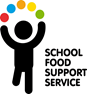 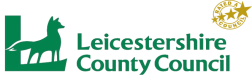 If you require any assistance with applying or require any advice about your eligibility, please telephone School Food Support on 0116 3057093 or 0116 3056588 or 0116 3056409. Please note that the date of entitlement to  Meals is the date we receive a valid application and eligibility is confirmed.  NO PROOF OF BENEFIT IS REQUIRED AT THIS STAGE.Surname							        First NameMr/Mrs/Miss Ms	   Date of Birth		      National Insurance or NASS Reg NumberAddressRelationship to Child(ren)Surname							        First NameMr/Mrs/Miss Ms	   Date of Birth		      National Insurance or NASS Reg NumberAddressRelationship to Child(ren)NAMES  DETAILS OF CHILD(REN) IN  – TIME EDUCATIONBENEFIT DETAILS – (You must be in receipt of one of the following benefits to claim  Meals)  Please tick the appropriate box.Income Support OR Income-Based Job Seekers Allowance  Child Tax Credit with an annual taxable income assessed by HMRC of less than £16,190(If you or your partner also receive Working Tax Credit you DO NOT qualify for free      school meals regardless of income).  NB From  where a parent is entitled      to Working Tax Credit during the 4-week period immediately after employment ends, or after     they start to work less than 16 hours per week, they will be eligible to claim free school      meals for that 4-week period.The Guarantee Element of state Pension Credit.Support under Part VI of Immigration & Asylum Act 1999.Employment and Support Allowance (Income Related).BENEFIT CLAIMANT DETAILS - Please Complete  boxes for your claim to be processed.Post CodeContact Telephone NumberCARER/GUARDIAN (if different from above) Post CodeContact Telephone NumberSurnameFirst NameDate of BirthName of School AttendingData Protection Act 1998: The information that you give on this form will be used for the purpose of processing your free school meals application.  Your education authority is under a duty to protect the public funds that it handles and may use the information you have provided on this form to prevent and detect fraud.  It may also share this information, for the same purposes, with other organisations that handle public funds.DECLARATION – (to be signed by the parent who is in receipt of one of the qualifying benefits – as detailed above).I understand that my entitlement to Free School Lunches will continue for only as long as I received one of the qualifying benefits and I agree to inform you immediately if my benefit or tax credit situation changes, or if I change my address.  If for any reason I fail to inform you, I agree to repay the cost of meals taken whilst not entitled.I certify that the information given on this form is to the best of my knowledge and belief correct, and I agree that you will use the information I have provided to process my claim for free school meals and will contact other sources as allowed by the law to verify my initial, ongoing, entitlement. NB APPLICANTS GIVING FALSE INFORMATION  BE LIABLE TO PROSECUTION.Signature of Benefit Claimant_____________________________________          Date________________________RETURN TO:  School Food Support ServiceRoom 400, County Hall, Glenfield, Leicestershire, LE3 8RB